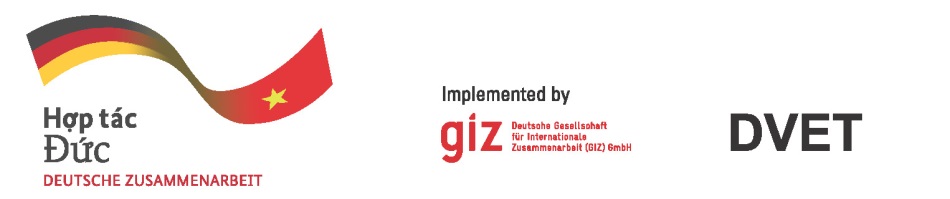 HỘI THẢO TẬP HUẤN XÂY DỰNG CHIẾN LƯỢC CHUYỂN ĐỔI SỐ TRONG GIÁO DỤC NGHỀ NGHIỆP DÀNH CHO THÀNH VIÊN TỔ ĐỀ ÁNChuyên gia: GS. Hồ Tú Bảo và TS. Nguyễn Nhật QuangNgày 12 tháng 11 & Ngày 26 tháng 11 năm 20211. Tổng quanHội thảo tập huấn góp phần phát triển năng lực cho thành viên các Tổ đề án CĐS từ 11 Trường Cao đẳng đối tác của GIZ. Hoạt động này nhằm mục đích thống nhất nhận thức và phương pháp về CĐS, cung cấp cho người tham gia nền tảng kiến thức và cách nhìn mang tính hệ thống về CĐS. Hội thảo gắn với đầu bài thực tế mà thành viên Tổ Đề án CĐS đang cần phát triển chương trình/chiến lược CĐS gắn với nhu cầu và bối cảnh tại các đơn vị của họ. Tập huấn tạo ra diễn đàn mở và tương tác để người tham gia trao đổi, thảo luận và chia sẻ kiến thức và kinh nghiệm thực tiễn trong quá trình triển khai các hoạt động CĐS.2. Mục đíchKhóa tập huấn nhằm giúp học viên:Trang bị nền tảng kiến thức căn bản của CĐS,Nắm được phương pháp luận trong CĐS,Có khả năng xây dựng chiến lược/kế hoạch CĐS cho đơn vị mình,Hiểu hệ sinh thái CĐS trong GDNN, bao gồm 06 hợp phần: Nội dung đào tạo, Phương pháp giảng dạy, CSHT/nền tảng và tài liệu số, Nhân lực số, Quản trị và quản lý, Cơ sở hành lang pháp lý của CĐS trong GDNN.Ngoài những nội dung kiến thức và phương pháp luận nền tảng, học viên thực hành vận dụng kiến thức xây dựng chương trình/chiền lược CĐS phù hợp với nguồn lực và bối cảnh của từng đơn vị.3. Phương pháp tập huấnHội thảo tập huấn được xây dựng trên nền tảng phương pháp lớp học đảo ngược và lấy người tham dự làm trung tâm. Do đó, các nhóm đại biểu đến từ mỗi đơn vị, trước khi tham dự hội thảo, cần chủ động nghiên cứu trước tài liệu, tiến hành thảo luận nhóm, lên ý tưởng, xây dựng khung chiến lược CĐS phù hợp với đơn vị của mình. Chuyên gia đào tạo đóng vai trò dẫn dắt, định hướng và đề xuất các hoạt động/kế hoạch phù hợp với yêu cầu và đầu vào từ mỗi đơn vị.Từ ý tưởng/khung chiến lược ban đầu, các nhóm đại biểu dựa trên những kiến thức chuyên sâu được chuyên gia cung cấp vào Ngày 1 (12/11/2021) để hoàn thiện và chuẩn bị trình bày kết quả làm việc nhóm của đơn vị mình vào Ngày 2 (26/11/2021). Kết quả hội thảo đồng thời tạo tiền đề cho Tổ đề án CĐS các Trường đối tác tiếp tục củng cố và hoàn thiện chiến lược/chương trình CĐS phục vụ hoạt động tư vấn của nhóm chuyên gia với từng Trường trong đầu tháng 12.2021.4. Chương trình hoạt độngThời gianHoạt độngPhụ tráchNGÀY 1 – 12/11/2021
THỐNG NHẤT NHẬN THỨC VỀ CHUYỂN ĐỔI SỐNGÀY 1 – 12/11/2021
THỐNG NHẤT NHẬN THỨC VỀ CHUYỂN ĐỔI SỐNGÀY 1 – 12/11/2021
THỐNG NHẤT NHẬN THỨC VỀ CHUYỂN ĐỔI SỐ8:00-8:15Giới thiệu đại biểu, mục đích, chương trình hội thảoĐại diện đến từ GIZ8:15-10:00Kiến thức cơ bản về CĐS
Hệ sinh thái CĐS: 1) Nội dung giáo dục và đào tạo, 2) Phương pháp dạy và học, 3) Giảng viên và học viên số, 4) Hạ tầng, nền tảng và học liệu số, 5) Quản lý và quản trị số, 6) Thể chế và hành lang pháp lýGS. Hồ Tú Bảo,TS. Nguyễn Nhật Quang10:00-10:15Nghỉ giải laoNghỉ giải lao10:15-11:30Phương pháp luận 2-3-5 trong CĐSGS. Hồ Tú Bảo,TS. Nguyễn Nhật QuangNghỉ ăn trưaNghỉ ăn trưaNghỉ ăn trưa13:30-14:30Vận dụng phương pháp luận 2-3-5 trong xây dựng chiến lược chuyển đổi số cơ sở GDNNGS. Hồ Tú Bảo,TS. Nguyễn Nhật Quang14:30-14:45Nghỉ giải laoNghỉ giải lao14:45-15:45Tổ chức xây dựng chiến lược CĐSGS. Hồ Tú Bảo,TS. Nguyễn Nhật Quang15:45-16:45Thảo luận và gợi ý khung chiến lược CĐS trong GDNNGS. Hồ Tú Bảo,TS. Nguyễn Nhật Quang16:45-17:00Tổng kết ngày làm việc thứ nhấtTS. Nguyễn Nhật QuangNGÀY 2 – 26/11/2021
THUYẾT TRÌNH VỀ CHIẾN LƯỢC CĐSNGÀY 2 – 26/11/2021
THUYẾT TRÌNH VỀ CHIẾN LƯỢC CĐSNGÀY 2 – 26/11/2021
THUYẾT TRÌNH VỀ CHIẾN LƯỢC CĐS8:30-9:45Trình bày và thảo luận kết quả làm việc nhómĐại biểu,GS. Hồ Tú Bảo,TS. Nguyễn Nhật Quang9:45-10:00Nghỉ giải laoNghỉ giải lao10:00-11:30Trình bày và thảo luận kết quả làm việc nhómĐại biểu, chuyên giaNghỉ ăn trưaNghỉ ăn trưaNghỉ ăn trưa13:30-15:30Trình bày và thảo luận kết quả làm việc nhómĐại biểu, chuyên gia15:30-15:45Nghỉ giải laoNghỉ giải lao15:45-16:50Đánh giá, tổng kết và tổng hợp các góp ý chung nhằm phát triển chiến lược/kế hoạch CĐSGS. Hồ Tú Bảo,TS. Nguyễn Nhật Quang16:50-17:00Tổng kết và Bế mạc Hội thảoĐại diện GIZ